Welcome to the "My Town" eGift CardHelping Local Businesses with Pandemic Recovery and Beyond!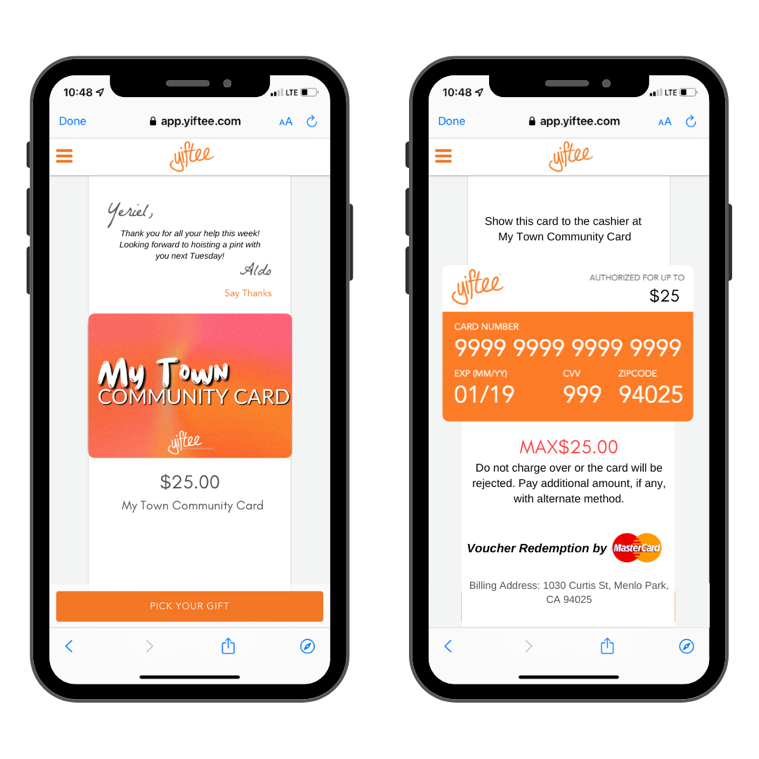 c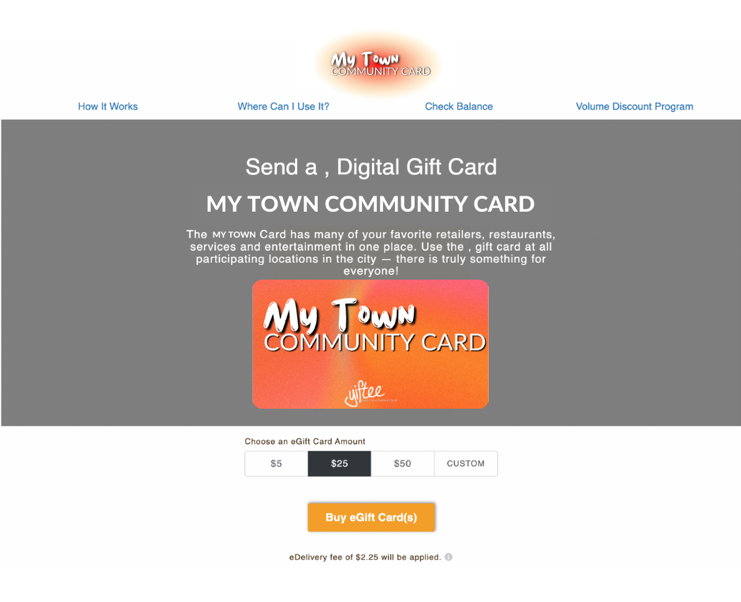 Community eGift Card FAQsQ:  Is there a deadline to participate?A:  We are planning a launch on insert date to introduce the community to our new Community eGift Card. Sign up before then so that you are a part of the launch program and get this incremental business.  Q: How to I sign up? A: Tell your community organizer that you want to participate and they will add you to the Card and send you an Activation Card, which is a 10 cent prepaid Mastercard. Running the Activation Card is your authorization to opt-in to the program which means you agree to the Yiftee Merchant Agreement here: https://yifteeutil.com/merchant-agreement Q:  What if I can’t process the Activation Card, which is a $0.10 credit card transaction?A:  No problem. Process the Activation Card for your minimum amount. It will be declined but Yiftee will get the information they need to add you to the program.  Q:  What if I can’t key in a Mastercard?A:  This is very unusual. Ask your processor as this is a configuration and usually not a technical limitation. Some national chains like Walmart and McDonalds HQs do not allow their cashiers to key in the codes but the local businesses can do it.Q:  What if the purchase is for more than the Community eGift Card value?A:  Run the Community eGift Card for the remaining balance on the card, and ask the customer for a different form of payment to cover the rest of the transaction. Gift recipients can check balance on Yiftee.com or go to https://c.yiftee.com/check-gift-balance or use the link at the bottom of the printed gifts.Q:  What do I do if the eGift Card is ‘declined’?A:  The transaction is declined if you try to redeem more than the value of the card, or if any of the redemption information is mis-typed.  Start the transaction over with the correct value and info. Go to https://c.yiftee.com/check-gift-balance to check the balance of a card or use the link at the bottom of printed gifts. Q:  Is tipping allowed on the Community eGift Card?A:  No, unless you pre-authorize the amount with the tip included, since this is a prepaid card.Q:  Does the eGift Card function as a ‘pre-paid’ credit card regarding automatic tipping hold-backs?A:  No. It can be redeemed for the full value. But there is no tipping allowed on the Community Card.Q:  Since the eGift Card is like a Mastercard, can it be redeemed anywhere?A:  No. They can only be redeemed at participating locations who have run their Activation Card.Q:  Is there a fee to purchase the eGift Card?A:  The gift sender pays $1.00 plus 5% of the gift value. The gift recipient gets 100% of the gift value.  The store is paid the full value of the card, less their normal card-not-present (CNP) Mastercard fee.Q:  Can the eGift Card be used more than once?A:  Yes. They are multi-use and the current balance and expiration date are always reflected on the digital voucher. Recipients receive monthly reminders to redeem. You can check balance on Yiftee.com or https://c.yiftee.com/check-gift-balance or use the link at the bottom of printed gifts.Q:  Can I apply a refund to the eGift Card?A:  Yes. Refunds can be applied to a valid (unexpired) card just as you would to a credit card.Q:  Can I cancel my participation?A:  Yes. Anytime, by notifying your organizer. You will be removed from the marketing materials online and can no longer process the cards.